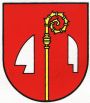 +◦                                              Obecný  úrad, 922 08 Veselé 346Utvorenie volebných okrskov a určenie volebných miestností pre voľby do Európskeho parlamentu 2024V súlade s § 8 zákona NR SR č. 180/2014 Z. z. o podmienkach výkonu volebného práva a o zmene a doplnení niektorých zákonov v spojení s Rozhodnutím predsedu Národnej rady Slovenskej republiky z 9. februára 2024 o vyhlásení volieb do Európskeho parlamentu, ktoré sa konajú dňa 8. júna 2024u t v á r a mna území obce Veselé na odovzdávanie hlasovacích lístkov a na sčítanie hlasov voličov 1 volebný okrsok pre voľby do Európskeho parlamentu a zároveň u r č u j e mpre 1 volebný okrsok volebnú miestnosť – Obecný úrad Veselé č. 346, 922 08 Veselé, zasadačka obecného úradu.                                                                                                                                                                                                                                                                                                                                                                                      Vo Veselom 4. marca 2024                                                                                                                     Viera Šipková                                                                                                                Starostka obce Veselé  Telefón:		        Telefón:			     E-mail:			web: 033/779 61 05		      033/779 61 27		ocuvesele@vesele.sk	      www.vesele.sk